SURESHKUMAR 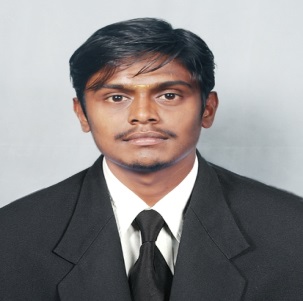 e-mail : SURESHKUMAR.375357@2freemail.com 								  	Profile      An ADAPTABLE ENGINEER with a total of  2 Years and 5 months experienced in production and service field of  automation & controls system.Objective    To work in a fast paced, team-oriented environment where I could make significant contribution and acquire valuable skills through expanding my knowledge in order to become a valuable asset to an organization.To become the part of a winning team and to achieve success in all walks of life.             Education                 Experience details:Worked as Production and Service engineer at Life automation, cbe,TN, India for Oct ’2016 - Oct ’2017.Document and utilize current production procedures to improve company standards and production department.Create and administer enhanced production testing of products.Present production and process data and information and trends reports to management through meticulous collection analysis and through summary.Investigated and sourced new equipment and supplies on an as needed basis.Maximized productivity and reduced production costs.Resource and development.Trouble shooting and maintains the vending machines.Machine service and installation.            Worked as Service engineer  at 5G Enterprises,cbe ,TN, India for Oct’2016 - Nov’2017.Computers and Laptops sales and service.Software and OS installation.CCTV and Networking installation and service.Electrical wiring, cabling & termination.             Worked as Service engineer at Beta automation, cbe,TN, India for  May’2015 - Oct’2016.To plan the servicing work in advance, so that output of the factory not affected by service work.Assisting the customer and get to know their problem.Overall maintains of vending machines, spare parts, tools etc.in workshop.To give extend friendly, courteous, timely service to customer.To give expert advice to customer regarding service.Circuit level testing and servicing.Stocks maintenance and Material follow-ups.Inspecting materials quality and report to management.Machine assembling, troubleshooting and maintenance.           Technical qualificationSoftware’s known 	 :  WPL soft (PLC), Proteus 8, NS-2, Verilog, ModelsimOS 			 :  Windows XP, Windows 7, Windows 8            Additional qualificationA Certificate Course in “VLSI Design” at  RVS College of Engg & Tech,cbe,TN,India.A Certificate Course in “PGDCA” at  Spark Computers,cbe,TN,India.            Additional skillsComputer & laptop servicesCCTV, NetworkingElectrical wiring , Control panel board wiringCrimping and cablingElectronics board servicesMaterial Purchasing, Packing & Logistics Vending machine services             Declaration                            I hereby declare that the above information is true to the best of my knowledge.QualificationsInstitute Year of PassingBoard of Examination% of MarksB.E(Electronics and Communication Engineering)R.V.S. College Of Engineering And Technology, Coimbatore, TN, India.2015Anna University62           HSCGovt. Boys. Hr. Sec. School, Coimbatore, TN, India.2011State board84S.S.L.CGovt. Boys. Hr. Sec. School, Coimbatore, TN, India.2009State board74